Normas de publicação da “último andar”: um exemplo de formatação de artigoRules of publication of “Último Andar”: an example of article formattingJosé AltranClarissa de FrancoDarli Alves de SouzaResumo: O objetivo deste trabalho é oferecer aos colaboradores da Último Andar um modelo simples a ilustrar as normas de publicação para artigos. Aqui pretendemos exemplificar – demonstrando, ao invés de explicando - as instruções presentes no site, bem como trazer referências para os pormenores que escapam daquelas breves diretrizes, como a disposição de parágrafos, uso de elementos gráficos e outros.Palavras-chave: formatação; normas; Último Andar; modeloAbstract: The purpose of this work is to offer to the collaborators of Último Andar a simple model that illustrates the publication norms for papers. Here we expect to exemplify – demonstrating rather than explaining - the instructions given on the website, as well as bring references for details missed in those brief guidelines, like paragraph disposition, the use of graphic elements, and so on.Keywords: formatting; norms; Último Andar; modelIntrodução	Um rigor quanto à formatação exigida para os artigos a serem publicados na revista Último Andar faz-se necessário para conferir-lhe não só melhor acabamento, mas também maior qualidade e dinamismo. Oferecemos, portanto, este modelo para que o autor se oriente. O presente documento, já formatado e em arquivo editável, pode também ser usado como base para o texto a ser escrito. Lembramos que esta referência vale também para resenhas e traduções, que apenas dispensam resumo e tópicos em seu conteúdo. Este texto contém algumas instruções como “enchimento de linguiça” – posto que já indicadas no site -, portanto considerar apenas seu aspecto formal: fonte, enquadramento, como fazer citações e referências, recursos de formatação e outros.
1 Citações	As citações são fictícias, com caráter meramente ilustrativo.
1.1 Trechos de outras publicações	Faremos uso de um texto muito empregado no design para preencher espaços e auxiliar na visualização da diagramação: "Lorem ipsum dolor sit amet, consectetur adipisicing elit, sed do eiusmod tempor incididunt ut labore et dolore magna aliqua” (Cícero, 1983a, p 10-11). Ele continua em “Ut enim ad minim veniam, quis nostrud exercitation ullamco laboris nisi ut aliquip ex ea commodo consequat” (Cícero, 1983a, p. 11, grifo nosso). O lorem ipsum, como é referido, pode ser estendido indefinidamente para preencher o espaço proposto: Lorem ipsum dolor sit amet, consectetur adipisicing elit, sed do eiusmod tempor incididunt ut labore et dolore magna aliqua. Ut enim ad minim veniam, quis nostrud exercitation ullamco laboris nisi ut aliquip ex e commodo consequat [...] nulla pariatur. Excepteur sint occaecat cupidatat non proident, sunt in culpa qui officia deserunt mollit anim id est laborum.(Cícero, 1983a, p. 10-11)1.2 Remissão à bibliografia	Se imaginarmos que Cícero tenha escrito a passagem “Excepteur sint occaecat cupidatat non proident, sunt in culpa qui officia deserunt mollit anim id est laborum” (Cícero, 1983b, p. 23) em obra à parte, publicada no mesmo ano, e elencada nas referências finais, assim que deve ser remetida – caso contrário, o a após o ano não deveria aparecer anteriormente. Se ele escreveu a referida citação numa obra conjunta com Ático, deve aparecer “Excepteur sint occaecat cupidatat non proident, sunt in culpa qui officia deserunt mollit anim id est laborum” (Cícero; Ático, 1983, p. 23). É necessário indicar o sobrenome ao invés de empregar expressões abreviadas, como ibid e outros.
1.3 Citações em outro idioma	O texto em latim não foi traduzido porque neste modelo apenas serve como preenchimento sem conteúdo. Entretanto, ao citarmos trechos em outro idioma, devemos traduzir para português no corpo do texto, e referenciar o original em rodapé, acatando os pesos do esmero, “tais como fadiga e dor”.
2 Imagens e gráficosO Lorem Ipsum de um designer.

Fonte: http://stephboreldesign.com/wp-content/uploads/2012/03/lorem-ipsum-logo.jpg 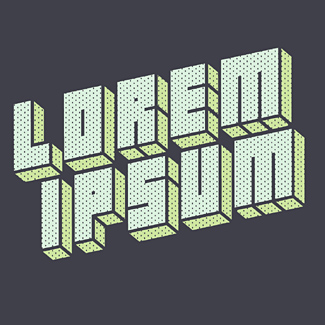 
3 Conteúdo e outras instruções	Não só é importante um rigor ortográfico por parte dos autores, como que estes também se certifiquem da originalidade de seu texto. Caso o material enviado seja publicado antes em outro veículo, avisar-nos imediatamente. 
Considerações Finais	Caros pesquisadores, esperamos que este modelo lhes seja útil.  e agradecemos a participação na Último Andar.
ReferênciasAGUIAR, André Andrade de. Avaliação da microbiota bucal em pacientes sob uso crônico de penicilina e benzatina. 2009. Tese (Doutorado em Cardiologia) – Faculdade de Medicina, Universidade de São Paulo, São Paulo, 2009.CÉSAR, Júlio. “Artigo para esta edição”. Último Andar, v. 22, n. 30, p. 114-120, 2013.  

CÍCERO. De finibus bonorum et malorum. Cambridge: Harvard University Press, 1983.CÍCERO. Outro De finibus bonorum et malorum. Cambridge: Harvard University Press, 	1983.CÍCERO. O que eu quis dizer em “De finibus bonorum et malorum”. In: Júlio César. Reflexões sobre lorem ipsum. Cambridge: Harvard University Press, 2013.CÍCERO. Artigo sobre de finibus bonorum et malorum, 2013. Disponível em: 	http://revistas.pucsp.br/index.php/ultimoandar/cicero . Acesso em 10 out. 2013.CÍCERO; ÁTICO. Ainda outro De finibus bonorum et malorum. Cambridge: Harvard 	University Press, 1983.GODINHO, Thais. Vida organizada: como definir prioridades e transformar seus sonhos em objetivos. São Paulo: Gente, 2014. E-book.PLATÃO. Da Academia à Academia: como meus pensamentos e os de Aristóteles 	influenciariam pensadores romanos. Tese de doutorado, PUC-SP, 2013.RODRIGUES, Ana Lúcia Aquilas. Impacto de um programa de exercícios no local de trabalho sobre o nível de atividade física e o estágio de prontidão para a mudança de comportamento. 2009. Dissertação (Mestrado em Fisiopatologia Experimental) – Faculdade de Medicina, Universidade de São Paulo, São Paulo, 2009.SBD Design. Disponível em: http://stephboreldesign.com/wp-content/uploads/2012/03/lorem-ipsum-logo.jpg. Acesso em: 13 jun. 2016.Último Andar. Disponível em: http://revistas.pucsp.br/index.php/ultimoandar. Acesso em: 20 out. 2013.